Supplementary InformationSupplementary Table 1. Regions of significant activation in the ‘full’ > ‘empty’ contrast in the virtual reality task.IFG: Inferior frontal gyrus, DLPFC: Dorsolateral prefrontal cortex, SMA: Supplementary Motor Area.Supplementary Figure S1. Histograms depicting the distribution of the SSPS scores in the healthy controls and patients with schizophrenia.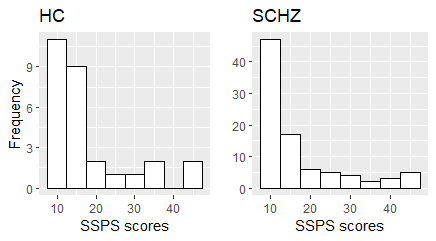 Supplementary Figure S2. Histograms depicting the distribution of the clinical variables in the schizophrenia group.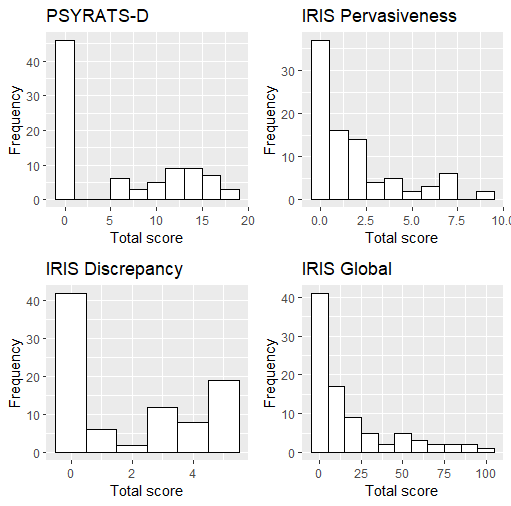 MNI coordinatesMNI coordinatesMNI coordinatesRegionxyzZkpControls (HC)Middle temporal cortex52-7408.9432302<0.001   Fusiform gyrus44-52-227.93   Superior temporal cortex56-48207.88   Inferior occipital cortex42-78-127.82   Precuneus4-62487.52   Thalamus20-3047.41   IFG, pars triangularis4016246.82   Cerebellum48-64-206.81   Lingual gyrus16-62-86.75   Angular gyrus28-52466.58   Calcarine cortex-12-7466.55   Hippocampus-18-3206.54   IFG, pars opercularis408306.52Middle occipital cortex-48-8048.936219<0.001   Middle temporal cortex-50-56147.05   Cerebellum-44-72-226.53   Fusiform gyrus-42-44-246.51   Inferior occipital cortex-38-86-126.50   Supramarginal gyrus-52-50264.29   Superior temporal cortex-50-30224.16IFG, pars triangularis-3812285.35789<0.001Superior medial frontal cortex854285.27653<0.001Temporal pole-4026-324.101310.016Thalamus-8-1404.451080.038Patients (SZ)Middle temporal gyrus50-72212.359023<0.001-48-60149.72   Fusiform gyrus44-44-2211.9-40-50-2010.3   Middle occipital cortex-48-74811.0   Lingual gyrus-16-64-610.6   Inferior occipital cortex46-76-610.5   Thalamus20-30610.2-16-3249.17   Inferior occipital cortex40-72-1210.1-40-78-29.89   Precuneus6-56549.53   Calcarine cortex-12-7689.41   Cuneus12-88309.01DLPFC-32-4526.381991<0.001   SMA-14-2646.16   Superior frontal cortex-24-6665.42   IFG, pars opercularis-402244.50   IFG, pars triangularis-3816264.47   Precentral gyrus-540403.71   Postcentral gyrus-44-10523.64Superior medial frontal cortex652305.59393<0.001IFG, pars orbitalis-3234-24.53348<0.001Middle temporal cortex-54-4-165.84264<0.001